Уважаемые родители, мы предлагаем Вам игровые задания по теме недели «Здравствуй, детский сад!», которые вы можете выполнить с детьми дома.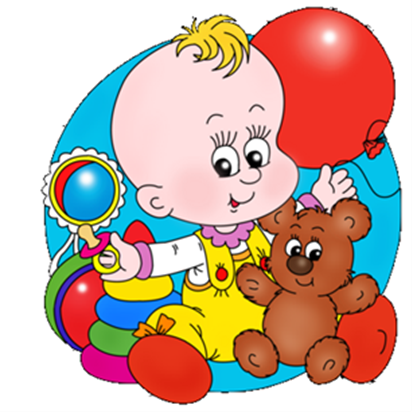 Чем можно заняться с ребенком дома:- показывать и называть реальные предметы ближайшего окружения;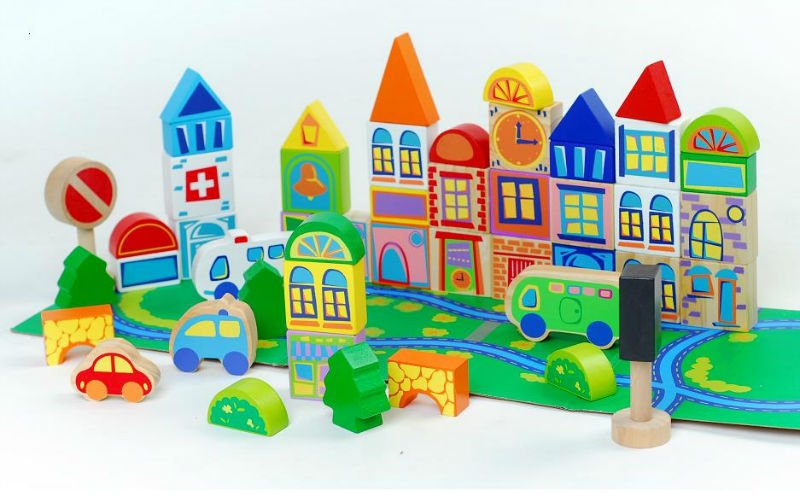 - привлекать ребенка к выполнению простейших трудовых поручений; 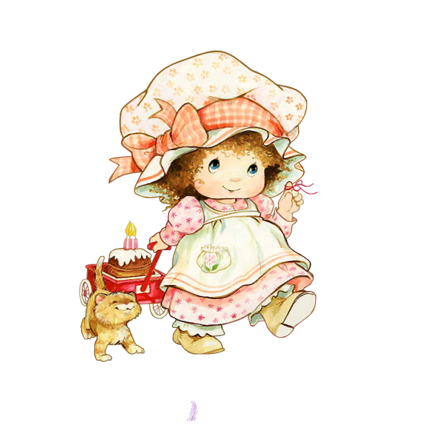 - почитать с ребенком дома народные потешки, книги К.Чуковского, А.Барто;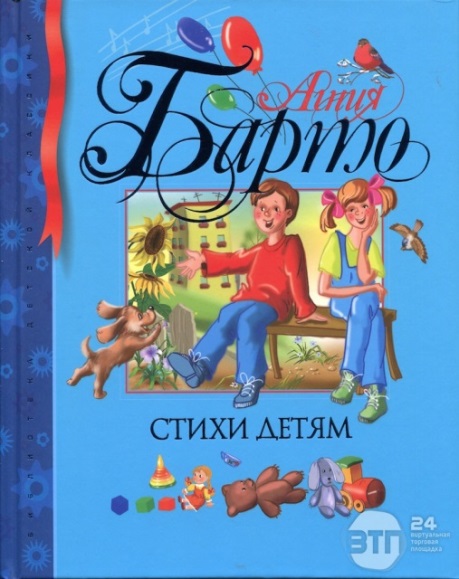 - познакомиться с правилами поведения в детском саду для обсуждения их с ребенком дома;- познакомиться с картотекой потешек и стихов для семейных игр и прогулок.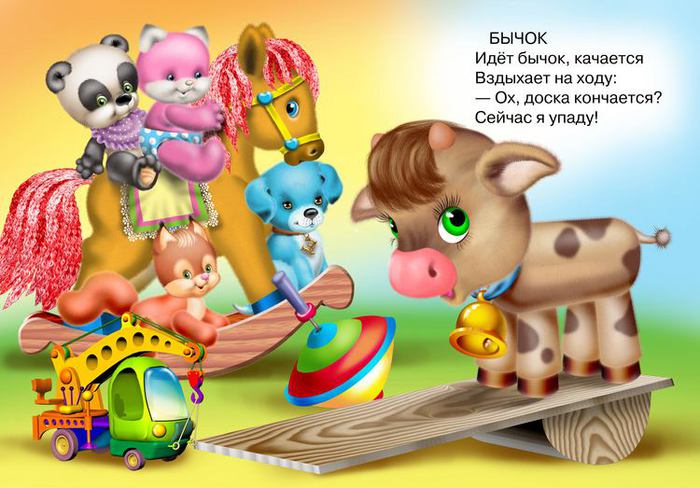 Выучите вместе с детьми«Детский сад»Детский сад, Детский садПочему так говорят?Мы ведь не осинкиМы ведь не рябинки.Саши, Тани, Мишеньки-Это же не вишенки.Товаров В.Работаем в соответствии с законодательством вместе:«Всоответствии со статьей 63 «Семейного Кодекса Российской Федерации» статьей 44 Федерального закона «Об образовании в Российской Федерации» Родитель несет ответственность за воспитание и развитие своих детей, обязан заботиться о здоровье, физическом, психологическом, духовном и нравственном развитии своих детей».Договор «Об образовании» между МБДОУ№27 и родителями     «Родители (законные представители) несовершеннолетних обучающихся имеют преимущественное право на обучение и воспитание детей перед всеми другими лицами. Они обязаны заложить основы физического, нравственного и интеллектуального развития личности ребенка».П.1, Статья 44 Федерального закона «Об образовании в Российской Федерации"Плодотворного сотрудничества!МУНИЦИПАЛЬНОЕ БЮДЖЕТНОЕ ДОШКОЛЬНОЕ ОБРАЗОВАТЕЛЬНОЕ УЧРЕЖДЕНИЕ«Детский сад общеразвивающего вида №27»ПАМЯТКА ДЛЯ РОДИТЕЛЕЙпо образовательной теме недели«Здравствуй, детский сад!»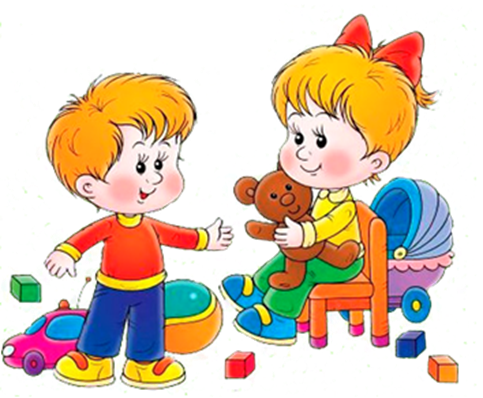 Составили:Карымова Ирина Равилевна,Мочалина Галина Павловна,воспитатели группы №12-3 года2017г.